Liste du matériel CE1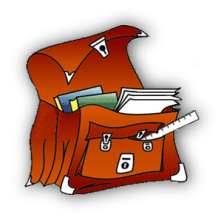 Voici la liste du matériel dont votre enfant aura besoin dès la rentrée :2 trousses (l’une pour le matériel et l’autre pour le coloriage)	- des stylos : bleu, noir, rouge et vert	- 2 bâtons de colle (à renouveler tout au long de l’année)	- 1 crayon à papier	- une gomme	- 1 taille-crayon avec réservoir	- une paire de ciseaux à bouts ronds	- 1 surligneur jaune	- des crayons de couleur et des feutresMatériel de géométrie : 	- une règle plate de 20 cm	- une équerreDivers : - un cahier de texte- un dictionnaire junior 8-11 ans - une ardoise + feutres (à renouveler tout au long de l’année)- un porte -document de 80 vues- 2 chemisesCahiers (grands carreaux) : 1 cahier 24X32 (96 pages) et son protège-cahier1 cahier travaux pratiques 17X22 et son protège-cahier1 cahier format 17X22 (48 pages)Le matériel devra être renouvelé dès qu’il sera manquant. Je vous conseille de mettre des étiquettes avec le prénom de votre enfant sur le matériel. Très bonnes vacances à tous !Mme Bouzar